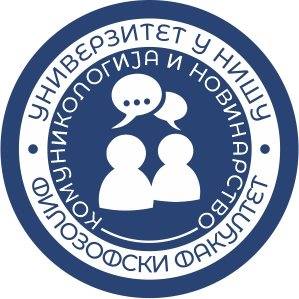 Позивно писмо Поштоване колегинице и колеге,Велико нам је задовољство да Вас позовемо да учествујете у међународној научној конференцији под називом „Медији и изазови савременог друштва 2022“ у организацији Департмана за комуникологију и новинарство, Филозофског факултета, Универзитета у Нишу. Конференција ће бити реализовна у онлајн формату 9. и 10. децембра, у хибридном формату (онлајн и уживо). Сви позитивно рецензирани чланци биће објављени у часопису „Media Studies and Applied Ethics“ који издаје Филозофски факултет у Нишу.Ценимо Ваше интересовање за нашу конференцију и унапред се радујемо будућој сарадњи и евентуалној пријави Вашег научног чланка. Такође Вас молимо да овај позив проследите свим потенцијално заинтересованим колегиницама и колегама.У Нишу, 10. 11. 2022. годинеПредседник Програмског одбораДоц. др Марија Вујовић